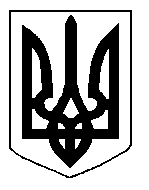 БІЛОЦЕРКІВСЬКА МІСЬКА РАДА	КИЇВСЬКОЇ ОБЛАСТІ	Р І Ш Е Н Н Я
від  25 жовтня  2018 року                                                                        № 2997-59-VIIПро проведення інвентаризації земельної ділянки за адресою: бульвар Олександрійський, 49, місто Біла ЦеркваРозглянувши звернення міського голови, протокол постійної комісії з питань  земельних відносин та земельного кадастру, планування території, будівництва, архітектури, охорони пам’яток, історичного середовища та благоустрою від 26 вересня 2018 року №145, з метою встановлення місця розташування об'єкта землеустрою, його меж, розмірів, правового статусу, відповідно до ст.ст. 12, 791, 83, 122, 123, 186, 1861 Земельного кодексу України, ст.ст. 25, 35, 57 Закону України «Про землеустрій», пунктом 34 частини 1 ст. 26, 59 Закону України «Про місцеве самоврядування в Україні», Порядку проведення інвентаризації земель, затвердженого постановою Кабінету Міністрів України від 23 травня 2012 р. №513, міська рада (замовник) вирішила: 1.Провести інвентаризацію земельної ділянки за адресою: бульвар Олександрійський, 49, місто Біла Церква  орієнтовною площею 0,8000 га.2. Розроблену технічну документацію із землеустрою щодо інвентаризації земельної ділянки погодити з територіальним органом центрального органу виконавчої влади, що реалізує державну політику у сфері земельних відносин, та подати на розгляд сесії міської ради для затвердження.3. Доручити управлінню регулювання земельних відносин Білоцерківської міської ради підготувати вихідні дані для проведення інвентаризації земельної ділянки та технічне завдання на виконання робіт з інвентаризації щодо проведення робіт із землеустрою, а саме: розроблення технічної документації із землеустрою, щодо інвентаризації земельної ділянки за адресою: бульвар Олександрійський, 49, місто Біла Церква у порядку визначеному чинним законодавством України.4. Фінансування виконання робіт із землеустрою, а саме: розроблення технічної документації із землеустрою щодо інвентаризації земельної ділянки за адресою: бульвар Олександрійський, 49, місто Біла Церква провести виконавчому комітету Білоцерківської міської ради.5. Контроль за виконанням цього рішення покласти на постійну комісію з питань земельних відносин та земельного кадастру, планування території, будівництва, архітектури, охорони пам’яток, історичного середовища та благоустрою.Міський голова		Г. Дикий